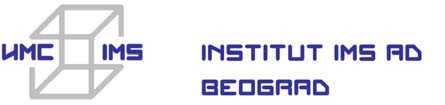 PRIJAVA ZA SERTIFIKACIJUPODACI O PODNOSIOCU PRIJAVE (NARUČIOCU/PROIZVOĐAČU) PODACI O PODNOSIOCU PRIJAVE (NARUČIOCU/PROIZVOĐAČU) PODACI O PODNOSIOCU PRIJAVE (NARUČIOCU/PROIZVOĐAČU) PODACI O PODNOSIOCU PRIJAVE (NARUČIOCU/PROIZVOĐAČU) PODACI O PODNOSIOCU PRIJAVE (NARUČIOCU/PROIZVOĐAČU) PODACI O PODNOSIOCU PRIJAVE (NARUČIOCU/PROIZVOĐAČU) Naziv:Naziv:Naziv:Naziv:Naziv:Naziv:Adresa:Adresa:Adresa:Adresa:Adresa:Adresa:Adresa proizvodnog pogona (ako je različita od adrese podnosioca prijave):Adresa proizvodnog pogona (ako je različita od adrese podnosioca prijave):Adresa proizvodnog pogona (ako je različita od adrese podnosioca prijave):Adresa proizvodnog pogona (ako je različita od adrese podnosioca prijave):Adresa proizvodnog pogona (ako je različita od adrese podnosioca prijave):Adresa proizvodnog pogona (ako je različita od adrese podnosioca prijave):tel:                                   fax:                   e-mail:        Ime i prezime ovlašćenog lica:Ime i prezime ovlašćenog lica:Ime i prezime ovlašćenog lica:Ime i prezime ovlašćenog lica:Ime i prezime ovlašćenog lica:Ime i prezime ovlašćenog lica:Ime i prezime, pozicija predstavnika zaduženog za saradnju sa sertifikacionim telom:Ime i prezime, pozicija predstavnika zaduženog za saradnju sa sertifikacionim telom:Ime i prezime, pozicija predstavnika zaduženog za saradnju sa sertifikacionim telom:Ime i prezime, pozicija predstavnika zaduženog za saradnju sa sertifikacionim telom:Ime i prezime, pozicija predstavnika zaduženog za saradnju sa sertifikacionim telom:Ime i prezime, pozicija predstavnika zaduženog za saradnju sa sertifikacionim telom: